PATIENT ASSISTANCE CHECKLIST FOR MEDICAID PATIENTS
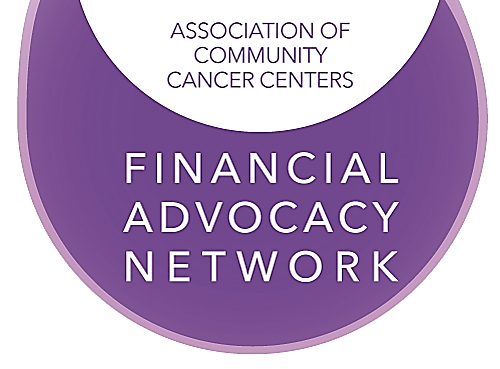  I have received the chemotherapy order written by the physician? I have verified the patient’s insurance coverage? I have verified that the drug(s) are indicated for the patient’s diagnosis? I have obtained prior authorization, if needed? I have identified the patient’s responsibility (an estimate in $) for treatment costs? I have met with the patient to assess his or her ability to pay for treatment? Based on this meeting, does patient need drug replacement? YES 	 NO If yes, is a replacement drug program available? (Note: an appeal must to be made to receive drugs.) YES 	 NOIf yes, identify drug and program: ______________________________________________________________________ Does the patient qualify for this program? YES 	 NOIf no, state reason(s) why: ______________________________________________________________________ If yes, I have completed all the necessary forms and paperwork for the drug replacement YES 	 NOIf no, state reasons why: ______________________________________________________________________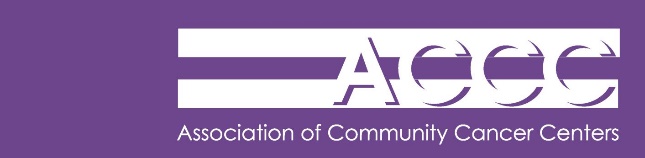 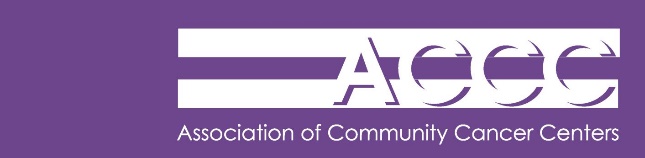  Is there a balance or money owed related to treatment? YES	  NOIf yes, identify balance: ______________________________________________________________________ If yes, I have worked with the patient and family to create a payment plan for the balance of        his or her treatment costs. YES 	 NO